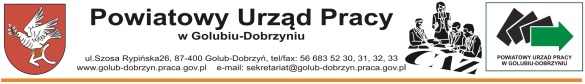 CAZ.0610.24.JZg.2021	                                		                                  Golub-Dobrzyń, dnia 29.06.2021r.Wykształcenie gimnazjalne:- elektryk-Kowalewo Pomorskie- kierowca samochodu ciężarowego - Lipienica- konserwator-Frydrychowo- kucharz kuchni bengalskiej- Golub-Dobrzyń- magazynier-Golub-Dobrzyń- murarz/ pracownik budowlany – Szychowo- operator ładowarki – Kowalewo-Pomorskie - operator maszyn do obróbki skrawaniem – Podzamek Golubski- operator wózka widłowego -Kowalewo Pomorskie- piaskarz - Cieszyny- pomoc kuchenna- Golub-Dobrzyń - pomocniczy robotnik gospodarczy-Kowalewo Pomorskie- robotnik gospodarczy-Lipienica- spawacz- Szczutowo- stolarz meblowy- Kowalewo Pomorskie- ślusarz - Białkowo, G-DWykształcenie zawodowe:- elektryk-automatyk-Ostrowite- ślusarz – G-D- fryzjer-NieżywięćWykształcenie wyższe-nauczyciel wychowawca-GałczewoStaż- specjalista zdrowia publicznego – Golub-Dobrzyń Staż dla osób do 30 rż- sprzedawca-Golub-DobrzyńStaż dla osób pow. 30 rż- asystent księgowości-Frydrychowo- barman – Golub-Dobrzyń- sprzątaczka-Golub-Dobrzyń- pracownik przygotowujący posiłki typu fast food-Golub-Dobrzyń Europejski Portal Mobilności Zawodowej – www.eures.europa.eu – znajdziesz tam:   aktualne oferty pracy, w tym w  Polsce (oferty pochodzą z urzędów pracy i organizacji partnerskich EURES) rejestracja https://eures.praca.gov.pl/  - szukasz pracy